     Brookwood Musconetcong River Property Owners’ Association  Summer Newsletter 2020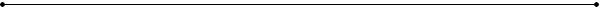 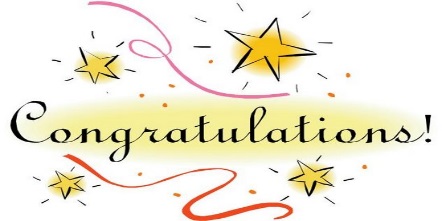 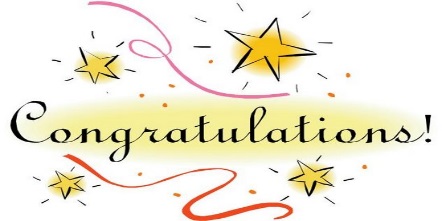 We are very proud of all our graduates and families here in West Brookwood.  It has been especially difficult during these tumultuous months of the COVID-19 pandemic.  You have had to endure the most difficult of times in solitude and have proven to have done it well.  Your future awaits you and your hometown is proud of you. All the best to you in your future.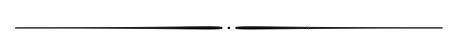 Upcoming EventsThe Association-sponsored Ice Cream Social will be held on Saturday, September 5, 2020.Meet and greet with friends and new neighbors at the grounds of the River Road Well house (across from the township park on River Road).BMRPOA Meetings are scheduled the 4th Wednesday of the month at the Byram Municipal Building at 7:30 pm.Please check your e-mail for the meeting agenda.